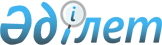 "2016-2018 жылдарға арналған аудандық бюджет туралы" Сайрам аудандық мәслихатының 2015 жылғы 22 желтоқсандағы № 49-345/V шешіміне өзгерістер енгізу туралы
					
			Мерзімі біткен
			
			
		
					Оңтүстік Қазақстан облысы Сайрам аудандық мәслихатының 2016 жылғы 21 қыркүйектегі № 7-41/VI шешімі. Оңтүстік Қазақстан облысының Әділет департаментінде 2016 жылғы 27 қыркүйекте № 3857 болып тіркелді. 2017 жылдың 12 қаңтарына дейін қолданыста болды      Қазақстан Республикасының 2008 жылғы 4 желтоқсандағы Бюджет кодексінің 109 бабының 1 тармағына және "Қазақстан Республикасындағы жергілікті мемлекеттік басқару және өзін-өзі басқару туралы" Қазақстан Республикасының 2001 жылғы 23 қаңтардағы Заңының 6 бабының 1 тармағының 1) тармақшасына сәйкес, Сайрам аудандық мәслихаты ШЕШІМ ҚАБЫЛДАДЫ:

      1. Сайрам аудандық мәслихатының 2015 жылғы 22 желтоқсандағы № 49-345/V "2016-2018 жылдарға арналған аудандық бюджет туралы" (Нормативтік құқықтық актілерді мемлекеттік тіркеу тізілімінде 3486 нөмірімен тіркелген, 2016 жылғы 15 қаңтарда "Мәртөбе" газетінде жарияланған) шешіміне мынадай өзгерістер енгізілсін:

      1 тармақ мынадай редакцияда жазылсын:

      "1. Сайрам ауданының 2016-2018 жылдарға арналған аудандық бюджеті тиісінше 1, 2 және 3 қосымшаларға сәйкес, соның ішінде 2016 жылға мынадай көлемде бекітілсін:

      1) кiрiстер – 20 168 831 мың теңге, оның iшiнде:

      салықтық түсiмдер – 2 040 484 мың теңге;

      салықтық емес түсiмдер – 15 432 мың теңге;

      негізгі капиталды сатудан түсетін түсімдер – 69 771 мың теңге;

      трансферттер түсiмi – 18 043 144 мың теңге;

      2) шығындар – 21 163 240 мың теңге;

      3) таза бюджеттiк кредиттеу – 27 651 мың теңге, оның ішінде:

      бюджеттік кредиттер – 31 815 мың теңге;

      бюджеттік кредиттерді өтеу – 4 164 мың теңге;

      4) қаржы активтерімен операциялар бойынша сальдо – 0, оның ішінде:

      қаржы активтерін сатып алу – 0;

      мемлекеттің қаржы активтерін сатудан түсетін түсімдер – 0;

      5) бюджет тапшылығы – - 1 022 060 мың теңге;

      6) бюджет тапшылығын қаржыландыру – 1 022 060 мың теңге, оның ішінде:

      қарыздар түсімі – 31 815 мың теңге;

      қарыздарды өтеу – 4 164 мың теңге;

      бюджет қаражатының пайдаланылатын қалдықтары – 994 409 мың теңге.".

      Көрсетілген шешімнің 1 қосымшасы осы шешімнің 1 қосымшасына сәйкес жаңа редакцияда жазылсын.

      2. Осы шешім 2016 жылдың 1 қаңтарынан бастап қолданысқа енгізілсін.

 Сайрам ауданының 2016 жылға арналған бюджеті
					© 2012. Қазақстан Республикасы Әділет министрлігінің «Қазақстан Республикасының Заңнама және құқықтық ақпарат институты» ШЖҚ РМК
				
      Аудандық мәслихат

      сессиясының төрағасы

М.Сиддиков

      Аудандық мәслихат хатшысы

Ж.Сүлейменов
Сайрам аудандық мәслихатының
2016 жылғы 21 қыркүйектегі
№ 7-41/VI шешіміне 1-қосымшаСайрам аудандық мәслихатының
2015 жылғы 22 желтоқсандағы
№ 49-345/V шешіміне 1-қосымша Санаты 

Санаты 

Санаты 

Сомасы, мың теңге

Сыныбы

Сыныбы

Сыныбы

Атауы

Сомасы, мың теңге

Iшкi сыныбы

Iшкi сыныбы

Iшкi сыныбы

Сомасы, мың теңге

Ерекшелiгi

Ерекшелiгi

Сомасы, мың теңге

1

1

1

1

2

3

І. Кірістер 

20 168 831

1

Салықтық түсімдер

2 040 484

01

Табыс салығы

767 058

2

Жеке табыс салығы

767 058

03

Әлеуметтiк салық

584 573

1

Әлеуметтік салық

584 573

04

Меншiкке салынатын салықтар

550 023

1

Мүлiкке салынатын салықтар

287 686

3

Жер салығы

33 357

4

Көлiк құралдарына салынатын салық

226 659

5

Бірыңғай жер салығы

2 321

05

Тауарларға, жұмыстарға және қызметтер көрсетуге салынатын iшкi салықтар

102 943

2

Акциздер

41 772

3

Табиғи және басқа ресурстарды пайдаланғаны үшiн түсетiн түсiмдер

6 678

4

Кәсiпкерлiк және кәсiби қызметтi жүргiзгенi үшiн алынатын алымдар

54 137

5

Ойын бизнесіне салық

356

08

Заңдық мәнді іс-әрекеттерді жасағаны және (немесе) оған уәкілеттігі бар мемлекеттік органдар немесе лауазымды адамдар құжаттар бергені үшін алынатын міндетті төлемдер

35 887

1

Мемлекеттік баж

35 887

2

Салықтық емес түсiмдер

15 432

01

Мемлекеттік меншіктен түсетін кірістер

7 804

5

Мемлекет меншігіндегі мүлікті жалға беруден түсетін кірістер

7 804

06

Өзге де салықтық емес түсімдер

7 628

1

Өзге де салықтық емес түсімдер

7 628

3

Негізгі капиталды сатудан түсетін түсімдер

69 771

01

Мемлекеттік мекемелерге бекітілген мемлекеттік мүлікті сату

1 262

1

Мемлекеттік мекемелерге бекітілген мемлекеттік мүлікті сату

1 262

03

Жердi және материалдық емес активтердi сату

68 509

1

Жерді сату

68 509

4

Трансферттердің түсімдері

18 043 144

02

Мемлекеттiк басқарудың жоғары тұрған органдарынан түсетiн трансферттер

18 043 144

2

Облыстық бюджеттен түсетiн трансферттер

18 043 144

Функционалдық топ

Функционалдық топ

Функционалдық топ

Функционалдық топ

Функционалдық топ

Сомасы, мың теңге

Кіші функция 

Кіші функция 

Кіші функция 

Кіші функция 

Сомасы, мың теңге

Бюджеттік бағдарламалардың әкiмшiсi

Бюджеттік бағдарламалардың әкiмшiсi

Бюджеттік бағдарламалардың әкiмшiсi

Сомасы, мың теңге

Бағдарлама

Бағдарлама

Сомасы, мың теңге

Атауы

1

1

1

1

2

3

2. Шығындар

21163240

01

Жалпы сипаттағы мемлекеттiк қызметтер 

481 477

1

Мемлекеттiк басқарудың жалпы функцияларын орындайтын өкiлдi, атқарушы және басқа органдар

433 457

112

Аудан (облыстық маңызы бар қала) мәслихатының аппараты

22 150

001

Аудан (облыстық маңызы бар қала) мәслихатының қызметін қамтамасыз ету жөніндегі қызметтер

22 150

122

Аудан (облыстық маңызы бар қала) әкімінің аппараты

140 632

001

Аудан (облыстық маңызы бар қала) әкімінің қызметін қамтамасыз ету жөніндегі қызметтер

140 632

123

Қаладағы аудан, аудандық маңызы бар қала, кент, ауыл, ауылдық округ әкімінің аппараты

270 675

001

Қаладағы аудан, аудандық маңызы бар қаланың, кент, ауыл, ауылдық округ әкімінің қызметін қамтамасыз ету жөніндегі қызметтер

269 759

022

Мемлекеттік органның күрделі шығыстары

916

2

Қаржылық қызмет

2 891

459

Ауданның (облыстық маңызы бар қаланың) экономика және қаржы бөлімі

2 891

003

Салық салу мақсатында мүлікті бағалауды жүргізу

1892

010

Жекешелендіру, коммуналдық меншікті басқару, жекешелендіруден кейінгі қызмет және осыған байланысты дауларды реттеу 

999

9

Жалпы сипаттағы өзге де мемлекеттiк қызметтер

45 129

459

Ауданның (облыстық маңызы бар қаланың) экономика және қаржы бөлімі

45 129

001

Ауданның (облыстық маңызы бар қаланың) экономикалық саясаттын қалыптастыру мен дамыту, мемлекеттік жоспарлау, бюджеттік атқару және коммуналдық меншігін басқару саласындағы мемлекеттік саясатты іске асыру жөніндегі қызметтер

44 479

015

Мемлекеттік органның күрделі шығыстары

650

02

Қорғаныс

28 539

1

Әскери мұқтаждар

24 036

122

Аудан (облыстық маңызы бар қала) әкімінің аппараты

24 036

005

Жалпыға бірдей әскери міндетті атқару шеңберіндегі іс-шаралар

24 036

2

Төтенше жағдайлар жөнiндегi жұмыстарды ұйымдастыру

4 503

122

Аудан (облыстық маңызы бар қала) әкімінің аппараты

4 503

006

Аудан (облыстық маңызы бар қала) ауқымындағы төтенше жағдайлардың алдын алу және оларды жою 

2 698

007

Аудандық (қалалық) ауқымдағы дала өрттерінің, сондай-ақ мемлекеттік өртке қарсы қызмет органдары құрылмаған елдi мекендерде өрттердің алдын алу және оларды сөндіру жөніндегі іс-шаралар

1 805

03

Қоғамдық тәртіп, қауіпсіздік, құқықтық, сот, қылмыстық-атқару қызметі

46 321

9

Қоғамдық тәртіп және қауіпсіздік саласындағы басқа да қызметтер

46 321

485

Ауданның (облыстық маңызы бар қаланың) жолаушылар көлігі және автомобиль жолдары бөлімі

46 321

021

Елдi мекендерде жол қозғалысы қауiпсiздiгін қамтамасыз ету

46 321

04

Бiлiм беру

17 761 474

1

Мектепке дейiнгi тәрбие және оқыту

2 358 471

123

Қаладағы аудан, аудандық маңызы бар қала, кент, ауыл, ауылдық округ әкімінің аппараты

259 800

004

Мектепке дейінгі тәрбие мен оқыту ұйымдарының қызметін қамтамасыз ету

259 800

464

Ауданның (облыстық маңызы бар қаланың) білім бөлімі

2 098 151

009

Мектепке дейінгі тәрбие мен оқыту ұйымдарының қызметін қамтамасыз ету

81 868

040

Мектепке дейінгі білім беру ұйымдарында мемлекеттік білім беру тапсырысын іске асыруға

2 046 283

467

Ауданның (облыстық маңызы бар қаланың) құрылыс бөлімі

520

037

Мектепке дейiнгi тәрбие және оқыту объектілерін салу және реконструкциялау

520

2

Бастауыш, негізгі орта және жалпы орта білім беру

14 659 131

123

Қаладағы аудан, аудандық маңызы бар қала, кент, ауыл, ауылдық округ әкімінің аппараты

4 905

005

Ауылдық жерлерде балаларды мектепке дейін тегін алып баруды және кері алып келуді ұйымдастыру

4 905

464

Ауданның (облыстық маңызы бар қаланың) білім бөлімі

10 796 145

003

Жалпы білім беру

10 677 445

006

Балаларға қосымша білім беру

118 700

467

Ауданның (облыстық маңызы бар қаланың) құрылыс бөлімі

3 858 081

024

Бастауыш, негізгі орта және жалпы орта білім беру объектілерін салу және реконструкциялау

3 858 081

4

Техникалық және кәсіптік, орта білімнен кейінгі білім беру

126 509

464

Ауданның (облыстық маңызы бар қаланың) білім бөлімі

126 509

018

Кәсіптік оқытуды ұйымдастыру

126 509

9

Бiлiм беру саласындағы өзге де қызметтер

617 363

464

Ауданның (облыстық маңызы бар қаланың) білім беру бөлімі

617 363

001

Жергілікті деңгейде білім беру саласындағы мемлекеттік саясатты іске асыру жөніндегі қызметтер

18 997

005

Ауданның (облыстық маңызы бар қаланың) мемлекеттік білім беру мекемелер үшін оқулықтар мен оқу-әдiстемелiк кешендерді сатып алу және жеткізу

200 333

015

Жетім баланы (жетім балаларды) және ата-аналарының қамқорынсыз қалған баланы (балаларды) күтіп-ұстауға қамқоршыларға (қорғаншыларға) ай сайынғы ақшалай қаражат төлемі

22 907

022

Жетім баланы (жетім балаларды) және ата-анасының қамқорлығынсыз қалған баланы (балаларды) асырап алғаны үшін Қазақстан азаматтарына біржолғы ақша қаражатын төлеуге арналған төлемдер

11 135

029

Балалар мен жасөспірімдердің психикалық денсаулығын зерттеу және халыққа психологиялық-медициналық-педагогикалық консультациялық көмек көрсету

6 207

067

Ведомстволық бағыныстағы мемлекеттік мекемелерінің және ұйымдарының күрделі шығыстары

357 784

06

Әлеуметтiк көмек және әлеуметтiк қамсыздандыру

617 164

1

Әлеуметтiк қамсыздандыру

261 940

451

Ауданның (облыстық маңызы бар қаланың) жұмыспен қамту және әлеуметтік бағдарламалар бөлімі

251 770

005

Мемлекеттік атаулы әлеуметтік көмек 

2 670

016

18 жасқа дейінгі балаларға мемлекеттік жәрдемақылар

234 100

025

Өрлеу жобасы бойынша келісілген қаржылай көмекті енгізу

15 000

464

Ауданның (облыстық маңызы бар қаланың) білім беру бөлімі

10 170

030

Патронат тәрбиешілерге берілген баланы (балаларды) асырап бағу 

10 170

2

Әлеуметтiк көмек

290 873

451

Ауданның (облыстық маңызы бар қаланың) жұмыспен қамту және әлеуметтік бағдарламалар бөлімі

269 416

002

Еңбекпен қамту бағдарламасы

27 690

004

Ауылдық жерлерде тұратын денсаулық сақтау, білім беру, әлеуметтік қамтамасыз ету, мәдениет, спорт және ветеринар мамандарына отын сатып алуға Қазақстан Республикасының заңнамасына сәйкес әлеуметтік көмек көрсету

7 900

006

Тұрғын үйге көмек көрсету

15 037

007

Жергілікті өкілетті органдардың шешімі бойынша мұқтаж азаматтардың жекелеген топтарына әлеуметтік көмек

36 524

010

Үйден тәрбиеленіп оқытылатын мүгедек балаларды материалдық қамтамасыз ету

3 054

014

Мұқтаж азаматтарға үйде әлеуметтiк көмек көрсету

110 920

017

Мүгедектерді оңалту жеке бағдарламасына сәйкес, мұқтаж мүгедектерді міндетті гигиеналық құралдармен және ымдау тілі мамандарының қызмет көрсетуін, жеке көмекшілермен қамтамасыз ету

68 291

464

Ауданның (облыстық маңызы бар қаланың) білім беру бөлімі

21 457

008

Жергілікті өкілді органдардың шешімі бойынша білім беру ұйымдарының күндізгі оқу нысанында оқитындар мен тәрбиеленушілерді қоғамдық көлікте (таксиден басқа) жеңілдікпен жол жүру түрінде әлеуметтік қолдау 

21 457

9

Әлеуметтiк көмек және әлеуметтiк қамтамасыз ету салаларындағы өзге де қызметтер

64 351

451

Ауданның (облыстық маңызы бар қаланың) жұмыспен қамту және әлеуметтік бағдарламалар бөлімі

64 351

001

Жергілікті деңгейде халық үшін әлеуметтік бағдарламаларды жұмыспен қамтуды қамтамасыз етуді іске асыру саласындағы мемлекеттік саясатты іске асыру жөніндегі қызметтер

60 195

011

Жәрдемақыларды және басқа да әлеуметтік төлемдерді есептеу, төлеу мен жеткізу бойынша қызметтерге ақы төлеу

4 156

07

Тұрғын үй-коммуналдық шаруашылық

566 165

1

Тұрғын үй шаруашылығы

75 697

464

Ауданның (облыстық маңызы бар қаланың) білім бөлімі

30 762

026

Жұмыспен қамту 2020 жол картасы бойынша қалаларды және ауылдық елді мекендерді дамыту шеңберінде объектілерді жөндеу

30 762

465

Ауданның (облыстық маңызы бар қаланың) дене шынықтыру және спорт бөлімі

6 822

009

Жұмыспен қамту 2020 жол картасы бойынша қалаларды және ауылдық елді мекендерді дамыту шеңберінде объектілерді жөндеу

6 822

467

Ауданның (облыстық маңызы бар қаланың) құрылыс бөлімі

8 000

004

Инженерлік-коммуникациялық инфрақұрылымды жобалау, дамыту және (немесе) жайластыру

8 000

497

Ауданның (облыстық маңызы бар қаланың) тұрғын үй- коммуналдық шаруашылық бөлімі

30 113

001

Жергілікті деңгейде тұрғын үй-коммуналдық шаруашылық саласындағы мемлекеттік саясатты іске асыру бойынша қызметтер

26 724

004

Мемлекеттiк қажеттiлiктер үшiн жер учаскелерiн алып қою, оның iшiнде сатып алу жолымен алып қою және осыған байланысты жылжымайтын мүлiктi иелiктен шығару

3 180

005

Мемлекеттік тұрғын үй қорының сақталуын ұйымдастыру

209

2

Коммуналдық шаруашылық

441 262

497

Ауданның (облыстық маңызы бар қаланың) тұрғын үй- коммуналдық шаруашылық бөлімі

441 262

016

Сумен жабдықтау және су бұру жүйесінің жұмыс істеуі

6 946

018

Қаланы және елді мекендерді абаттандыруды дамыту

1 946

028

Коммуналдық шаруашылықты дамыту

420 458

058

Ауылдық елді мекендердегі сумен жабдықтау және су бұру жүйелерін дамыту

11 912

3

Елді-мекендерді көркейту

49 206

497

Ауданның (облыстық маңызы бар қаланың) тұрғын үй- коммуналдық шаруашылық бөлімі

49 206

025

Елді мекендердегі көшелерді жарықтандыру

44 104

030

Елді мекендердің санитариясын қамтамасыз ету

1 700

035

Елдi мекендердi абаттандыру және көгалдандыру

3 402

08

Мәдениет, спорт, туризм және ақпараттық кеңістiк

554 701

1

Мәдениет саласындағы қызмет

147 090

123

Қаладағы аудан, аудандық маңызы бар қала, кент, ауыл, ауылдық округ әкімінің аппараты

21 373

006

Жергілікті деңгейде мәдени-демалыс жұмыстарын қолдау

21 373

455

Ауданның (облыстық маңызы бар қаланың) мәдениет және тілдерді дамыту бөлімі

125 717

003

Мәдени-демалыс жұмысын қолдау

125 717

2

Спорт

238 767

465

Ауданның (облыстық маңызы бар қаланың) дене шынықтыру және спорт бөлімі

238 767

001

Жергілікті деңгейде дене шынықтыру және спорт саласындағы мемлекеттік саясатты іске асыру жөніндегі қызметтер

9472

005

Ұлттық және бұқаралық спорт түрлерін дамыту

207 538

006

Аудандық (облыстық маңызы бар қалалық) деңгейде спорттық жарыстар өткiзу

3425

007

Әртүрлi спорт түрлерi бойынша аудан (облыстық маңызы бар қала) құрама командаларының мүшелерiн дайындау және олардың облыстық спорт жарыстарына қатысуы

10 745

3

Ақпараттық кеңiстiк

109 631

455

Ауданның (облыстық маңызы бар қаланың) мәдениет және тілдерді дамыту бөлімі

85 297

006

Аудандық (қалалық) кiтапханалардың жұмыс iстеуi

76 589

007

Мемлекеттік тілді және Қазақстан халықтарының басқа да тілдерін дамыту

8 708

456

Ауданның (облыстық маңызы бар қаланың) ішкі саясат бөлімі

24 334

002

Мемлекеттік ақпараттық саясат жүргізу жөніндегі қызметтер

24 334

9

Мәдениет, спорт, туризм және ақпараттық кеңiстiктi ұйымдастыру жөнiндегi өзге де қызметтер

59 213

455

Ауданның (облыстық маңызы бар қаланың) мәдениет және тілдерді дамыту бөлімі

28 397

001

Жергілікті деңгейде тілдерді және мәдениетті дамыту саласындағы мемлекеттік саясатты іске асыру жөніндегі қызметтер

11 033

032

Ведомстволық бағыныстағы мемлекеттік мекемелерінің және ұйымдарының күрделі шығыстары

17 364

456

Ауданның (облыстық маңызы бар қаланың) ішкі саясат бөлімі

30 816

001

Жергілікті деңгейде ақпарат, мемлекеттілікті нығайту және азаматтардың әлеуметтік сенімділігін қалыптастыру саласында мемлекеттік саясатты іске асыру жөніндегі қызметтер

20 435

003

Жастар саясаты саласында іс-шараларды іске асыру

10 381

09

Отын-энергетика кешенi және жер қойнауын пайдалану

44 020

9

Отын-энергетика кешені және жер қойнауын пайдалану саласындағы өзге де қызметтер

44 020

497

Ауданның (облыстық маңызы бар қаланың) тұрғын үй- коммуналдық шаруашылық бөлімі

44 020

038

Газ тасымалдау жүйесін дамыту

44 020

10

Ауыл, су, орман, балық шаруашылығы, ерекше қорғалатын табиғи аумақтар, қоршаған ортаны және жануарлар дүниесін қорғау, жер қатынастары

240 965

1

Ауыл шаруашылығы

121 290

473

Ауданның (облыстық маңызы бар қаланың) ветеринария бөлімі

82 774

001

Жергілікте деңгейде ветеринария саласындағы мемлекеттік саясатты іске асыру жөніндегі қызметтер 

26 118

005

Мал көмінділерінің (биотермиялық шұңқырлардың) жұмыс істеуін қамтамасыз ету

900

006

Ауру жануарларды санитарлық союды ұйымдастыру

2005

007

Қаңғыбас иттер мен мысықтарды аулауды және жоюды ұйымдастыру

5 204

008

Алып қойылатын және жойылатын ауру жануарлардың, жануарлардан алынатын өнімдер мен шикізаттың құнын иелеріне өтеу

26 452

009

Жануарлардың энзоотиялық аурулары бойынша ветеринарлық іс-шараларды жүргізу

22 095

477

Ауданның (облыстық маңызы бар қаланың) ауыл шаруашылығы мен жер қатынастары бөлімі

38 516

001

Жергілікті деңгейде ауыл шаруашылығы және жер қатынастары саласындағы мемлекеттік саясатты іске асыру жөніндегі қызметтер

31 752

099

Мамандардың әлеуметтік көмек көрсетуі жөніндегі шараларды іске асыру

6 764

6

Жер қатынастары

16 932

477

Ауданның (облыстық маңызы бар қаланың) ауыл шаруашылығы мен жер қатынастары бөлімі

16 932

010

Жердi аймақтарға бөлу жөнiндегi жұмыстарды ұйымдастыру

10 682

011

Аудандық маңызы бар қалалардың, кенттердiң, ауылдардың, ауылдық округтердiң шекарасын белгiлеу кезiнде жүргiзiлетiн жерге орналастыру

6 250

9

Ауыл, су, орман, балық шаруашылығы, қоршаған ортаны қорғау және жер қатынастары саласындағы басқа да қызметтер

102 743

473

Ауданның (облыстық маңызы бар қаланың) ветеринария бөлімі

102 743

011

Эпизоотияға қарсы іс-шаралар жүргізу

102 743

11

Өнеркәсіп, сәулет, қала құрылысы және құрылыс қызметі

72 864

2

Сәулет, қала құрылысы және құрылыс қызметі

72 864

467

Ауданның (облыстық маңызы бар қаланың) құрылыс бөлімі

21 395

001

Жергілікті деңгейде құрылыс саласындағы мемлекеттік саясатты іске асыру жөніндегі қызметтер

21 395

468

Ауданның (облыстық маңызы бар қаланың) сәулет және қала құрылысы бөлімі

51 469

001

Жергілікті деңгейде сәулет және қала құрылысы саласындағы мемлекеттік саясатты іске асыру жөніндегі қызметтер

13 022

003

Ауданың қала құрлысы даму аумағын және елді мекендердің бас жоспарлары схемаларын әзірлеу

38 447

12

Көлiк және коммуникация

228202

1

Автомобиль көлiгi

214200

485

Ауданның (облыстық маңызы бар қаланың) жолаушылар көлігі және автомобиль жолдары бөлімі

214199

023

Автомобиль жолдарының жұмыс істеуін қамтамасыз ету

200199

045

Аудандық маңызы бар автомобиль жолдарын және елді-мекендердің көшелерін күрделі және орташа жөндеу

19 624

9

Көлiк және коммуникациялар саласындағы басқа да қызметтер

14 002

485

Ауданның (облыстық маңызы бар қаланың) жолаушылар көлігі және автомобиль жолдары бөлімі

14 002

001

Жергілікті деңгейде жолаушылар көлігі және автомобиль жолдары саласындағы мемлекеттік саясатты іске асыру жөніндегі қызметтер

14 002

13

Басқалар

251 126

3

Кәсiпкерлiк қызметтi қолдау және бәсекелестікті қорғау

15 912

469

Ауданның (облыстық маңызы бар қаланың) кәсіпкерлік бөлімі

15 912

001

Жергілікті деңгейде кәсіпкерлік пен өнеркәсіпті дамыту саласындағы мемлекеттік саясатты іске асыру жөніндегі қызметтер

15 912

9

Басқалар

235 214

123

Қаладағы аудан, аудандық маңызы бар қала, кент, ауыл, ауылдық округ әкімінің аппараты

14 092

040

"Өңірлерді дамыту" бағдарламасы шеңберінде өңірлерді экономикалық дамытуға жәрдемдесу бойынша шараларды іске асыру

14 092

459

Ауданның (облыстық маңызы бар қаланың) экономика және қаржы бөлімі

48 150

008

Жергілікті бюджеттік инвестициялық жобалардың техникалық-экономикалық негіздемелерін және мемлекеттік-жекешелік әріптестік жобалардың, оның ішінде концессиялық жобалардың конкурстық құжаттамаларын әзірлеу немесе түзету, сондай-ақ қажетті сараптамаларын жүргізу, мемлекеттік-жекешелік әріптестік жобаларды, оның ішінде концессиялық жобаларды консультациялық сүйемелдеу

1 150

012

Ауданның (облыстық маңызы бар қаланың) жергілікті атқарушы органының резерві 

47 000

464

Ауданның (облыстық маңызы бар қаланың) білім беру бөлімі

86 125

041

"Өңірлерді дамыту" бағдарламасы шеңберінде өңірлерді экономикалық дамытуға жәрдемдесу бойынша шараларды іске асыру

86 125

465

Ауданның (облыстық маңызы бар қаланың) дене шынықтыру және спорт бөлімі

9 223

040

"Өңірлерді дамыту" бағдарламасы шеңберінде өңірлерді экономикалық дамытуға жәрдемдесу бойынша шараларды іске асыру

9 223

497

Ауданның (облыстық маңызы бар қаланың) тұрғын үй- коммуналдық шаруашылық бөлімі

77 624

043

"Өңірлерді дамыту" бағдарламасы шеңберінде өңірлерді экономикалық дамытуға жәрдемдесу бойынша шараларды іске асыру

77 624

14

Борышқа қызмет көрсету

6

1

Борышқа қызмет көрсету

6

459

Ауданның (облыстық маңызы бар қаланың) экономика және қаржы бөлімі

6

021

Жергілікті атқарушы органдардың облыстық бюджеттен қарыздар бойынша сыйақылар мен өзге де төлемдерді төлеу бойынша борышына қызмет көрсету 

6

15

Трансферттер

270 216

1

Трансферттер

270 216

459

Ауданның (облыстық маңызы бар қаланың) экономика және қаржы бөлімі

270 216

006

Нысаналы пайдаланылмаған (толық пайдаланылмаған) трансферттерді қайтару

20 280

049

Бюджет заңнамасымен қарастырылған жағдайларда жалпы сипаттағы трансферттерды қайтару

1 137

051

Жергілікті өзін-өзі басқару органдарына берілетін трансферттер

248 799

3. Таза бюджеттiк кредиттеу 

27 651

Функционалдық топ

Функционалдық топ

Функционалдық топ

Функционалдық топ

Функционалдық топ

Сомасы, мың теңге 

Кіші функция 

Кіші функция 

Кіші функция 

Кіші функция 

Сомасы, мың теңге 

Бюджеттік бағдарламалардың әкiмшiсi

Бюджеттік бағдарламалардың әкiмшiсi

Бюджеттік бағдарламалардың әкiмшiсi

Сомасы, мың теңге 

Бағдарлама

Бағдарлама

Сомасы, мың теңге 

Атауы

Бюджеттік кредиттер

31 815

10

Ауыл, су, орман, балық шаруашылығы, ерекше қорғалатын табиғи аумақтар, қоршаған ортаны және жануарлар дүниесін қорғау, жер қатынастары

31 815

1

Ауыл шаруашылығы

31 815

477

Ауданның (облыстық маңызы бар қаланың) ауыл шаруашылығы мен жер қатынастары бөлімі

31 815

004

Мамандарды әлеуметтік қолдау шараларын іске асыру үшін бюджеттік кредиттер

31 815

Санаты 

Санаты 

Санаты 

Атауы

Сомасы, мың теңге

Сыныбы

Сыныбы

Сыныбы

Сомасы, мың теңге

Iшкi сыныбы

Iшкi сыныбы

Iшкi сыныбы

Ерекшелiгi

Ерекшелiгi

Бюджеттік кредиттерді өтеу

4 164

5

Бюджеттік кредиттерді өтеу

4 164

01

Бюджеттік кредиттерді өтеу

4 164

1

Мемлекеттік бюджеттен берілген бюджеттік кредиттерді өтеу

4 164

4. Қаржы активтерімен операциялар бойынша сальдо

0

Функционалдық топ

Функционалдық топ

Функционалдық топ

Функционалдық топ

Функционалдық топ

Сомасы, мың теңге 

Кіші функция 

Кіші функция 

Кіші функция 

Кіші функция 

Сомасы, мың теңге 

Бюджеттік бағдарламалардың әкiмшiсi

Бюджеттік бағдарламалардың әкiмшiсi

Бюджеттік бағдарламалардың әкiмшiсi

Сомасы, мың теңге 

Бағдарлама

Бағдарлама

Сомасы, мың теңге 

Атауы

Қаржы активтерін сатып алу

0

Санаты 

Санаты 

Санаты 

Атауы

Сомасы, мың теңге

Сыныбы

Сыныбы

Сыныбы

Сомасы, мың теңге

Iшкi сыныбы

Iшкi сыныбы

Iшкi сыныбы

Ерекшелiгi

Ерекшелiгi

6

Мемлекеттің қаржы активтерін сатудан түсетін түсімдер

0

01

Мемлекеттің қаржы активтерін сатудан түсетін түсімдер

0

01

Қаржы активтерін ел ішінде сатудан түсетін түсімдер

0

5. Бюджет тапшылығы (профициті)

-1 022 060

6. Бюджет тапшылығын қаржыландыру (профицитін пайдалану) 

1 022 060

Санаты 

Санаты 

Санаты 

Атауы

Сомасы, мың теңге

Сыныбы

Сыныбы

Сыныбы

Сомасы, мың теңге

Iшкi сыныбы

Iшкi сыныбы

Iшкi сыныбы

Ерекшелiгi

Ерекшелiгi

7

Қарыздар түсімі

31 815

01

Мемлекеттік ішкі қарыздар

31 815

02

Қарыз алу келісім-шарттары

31 815

Функционалдық топ

Функционалдық топ

Функционалдық топ

Функционалдық топ

Функционалдық топ

Сомасы, мың теңге

Кіші функция 

Кіші функция 

Кіші функция 

Кіші функция 

Сомасы, мың теңге

Бюджеттік бағдарламалардың әкiмшiсi

Бюджеттік бағдарламалардың әкiмшiсi

Бюджеттік бағдарламалардың әкiмшiсi

Сомасы, мың теңге

Бағдарлама

Бағдарлама

Сомасы, мың теңге

Атауы

Сомасы, мың теңге

16

Қарыздарды өтеу 

4 164

1

Қарыздарды өтеу 

4 164

459

Ауданның (облыстық маңызы бар қаланың) экономика және қаржы бөлімі

4 164

005

Жергілікті атқарушы органның жоғары тұрған бюджет алдындағы борышын өтеу

4 164

Санаты 

Санаты 

Санаты 

Атауы

Сомасы, мың теңге 

Сыныбы

Сыныбы

Сыныбы

Сомасы, мың теңге 

Iшкi сыныбы

Iшкi сыныбы

Iшкi сыныбы

Ерекшелiгi

Ерекшелiгi

8

Бюджет қаражатының пайдаланылатын қалдықтары

994 409

01

Бюджет қаражаты қалдықтары

994 409

1

Бюджет қаражатының бос қалдықтары

994 409

